Camping « LES BOSQUETS » ***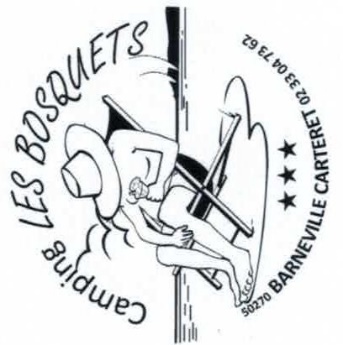 Rue Capitaine Quenault - 50270 Barneville-CarteretTél: 02 33 04 73 62 Fax: 02 33 04 35 82Email : campinglesbosquetsbarneville@orange.fr www.camping-lesbosquets.comClassé 3 étoiles Loisirs,Arrêté préfectoral du 19/04/2017 - N° de siret: 801 094 483 00014 – APE 5530Z  TVA intracommunautaire  FR 15801094483RCS : 801094483   Coordonées GPS 49.366476 – 1.760074Nom : ………………………………………………………………………………... Prénom : ……………………………………………………………………..Nationalité : ……………….…… N° de passeport ou carte d’identité : ……………..………..……Date de naissance : .………/……..…/ ………Adresse : ……………………………………………………………….………………………………………………………………………...……………………..Code Postal : ……………………………. Ville : …………………………………………………………………………………………………………………….Téléphone : …………………….……...…………E-mail : ………………………………………………………………………………...………………………..Voiture : n° imm. :………………….………….Marque : ……………………… Modèle : ……………………. Couleur : …………………………………..Nombre d’animaux : ………… Race : …………………………………………………………….……...............................................………………………(Les chiens de 1ère et 2ème catégories sont interdits sur le terrain de camping)Date de vaccin (rage) : ………………………………. N° de tatouage : …………………………….……………………..Composition de toute la famille :	       Nom			                                                     Prénom 				Date de naissance2 : ………………………………..…….………….………       …….………………………………………….….             …………………………………………3 : ………………………………..…….………….………       …….………………………………………….….             …………………………………………4 : ………………………………..…….………….………       …….………………………………………….….             …………………………………………5 : ………………………………..…….………….………       …….………………………………………….….             …………………………………………6 :  ………………………………..…….………….………       …….………………………………………….….             …………………………………………Comment avez-vous connu le camping ? ……………………………………………………………………………...........Taxe de séjour non incluse dans les tarifs (pour information, elle s’élève à 0.59 €/nuit/adulteVALIDITE DE LA LOCATIONLa location ne sera effective qu’après retour du contrat signé et approuvé, accompagné d’un acompte.N.B : Toute absence de la mention « lu et approuvé » ainsi que la signature du locataire entraînera l’annulation de la réservation.Une assurance responsabilité civile doit être obligatoirement souscrite par le client.Une copie vous sera retournée après acceptation de votre demande.En cas de demandes multiples pour une même location, seul pourra être enregistré le locataire ayant retourné le plus rapidement possible son contrat signé (le cachet de la poste faisant foi).Les autres demandes seront retournées sans délai par retour de courrier.CONDITIONS DE REGLEMENTSA la réservation : versement du quart (25% du prix total du séjour au titre d’acompte),Versement du solde le jour de l’arrivée.Moyen de paiement : espèces, chèque, carte bancaire, chèques vacances.Un chèque de caution de 150 € vous sera demandé à votre arrivée. La location devra être rendue propre. Elle devra être nettoyée avant votre départ.Toute dégradation de la location ou des accessoires donnera lieu à la remise en état immédiate aux frais du locataire. L’état et l’inventaire de fin de location sera effectué par le personnel du camping le jour de votre départ, celui-ci devra être rigoureusement identique à l’état des lieux du début de la location. Tout manquant devra être réglé par le locataire.EN CAS D’ANNULATION DE LA PART DU LOCATAIRE – RETARD ARRIVEEDans le cas où vous seriez empêché de réaliser votre séjour, ou en cas de retard, veuillez nous prévenir dans les meilleurs délais par téléphone ou mailAucun remboursement, ni aucune réduction, ne sera accordé pour tout séjour annulé ou écourté du fait du locataire, soit dans le cas d’une annulation, d’une arrivée retardée, ou encore un départ anticipé (sauf cas de force majeure ou de cas fortuit).Règlement intérieur : tout occupant est tenu de se conformer au règlement intérieur de l’établissement consultable à tout moment à la réception du camping et sur notre site internet.Médiation de la consommation : Conformément aux dispositions de l’article L,611 à L,616 et R,612 à R,616 du code de la consommation, tout client du terrain de camping a le droit de recourir gratuitement à un médiateur de la consommation en vue de la résolution amiable d’un litige qui l’opposerait à l’exploitant du terrain. Les coordonnées du médiateur de la consommation que peut choisir le client sont les suivantes : Sas Médiation Solution 222 , chemin de la Bergerie 01800 Saint Jean de Niost Site : https://www,sasmediationsolution-conso,fr / Tél : 04 82 53 93 06CONTRAT DE LOCATION MOBIL HOME2022Je désire Louer :Je désire Louer :Je désire Louer :Je désire Louer :󠇁 Tithome 2 ch., 4/5 personnes, 19,8 m² (sans salle de bain)󠇁 Tithome 2 ch., 4/5 personnes, 19,8 m² (sans salle de bain)󠇁 Tithome 2 ch., 4/5 personnes, 19,8 m² (sans salle de bain)󠇁 Tithome 2 ch., 4/5 personnes, 19,8 m² (sans salle de bain)󠇁 Lodge 471 ch., 2 personnes, 19,5 m²󠇁 Lodge 4721 ch., 2 personnes, 19.5 m²󠇁 Lodge Primavera2 ch.,4 personnes, 33,1m²󠇁 Lodge Primavera2 ch.,4 personnes, 33,1m²󠇁 O’Hara 7842 ch., 4 personnes, 28,1m²󠇁 Lodge 8722 ch., 4 personnes, 32 m²󠇁 O’Hara 8843 ch.,6 personnes, 31,8m²󠇁 O’Hara 8843 ch.,6 personnes, 31,8m²Arrivé le …………………… à partir de 15h – Départ le ……………………. Avant 10hArrivé le …………………… à partir de 15h – Départ le ……………………. Avant 10hArrivé le …………………… à partir de 15h – Départ le ……………………. Avant 10hArrivé le …………………… à partir de 15h – Départ le ……………………. Avant 10hMontant total du séjour :Montant total du séjour :Montant total du séjour :TTC : ……………… €Acompte versé (arrondir à l’euro supérieur) :Acompte versé (arrondir à l’euro supérieur) :Acompte versé (arrondir à l’euro supérieur) :..…………….. €Solde à verser le jour de l’arrivée :Solde à verser le jour de l’arrivée :Solde à verser le jour de l’arrivée := …………………..... €Pour information, le camping se trouve :A 400 mètres de la plage et de la merA 600 mètres du petit village et de ses commercesA 2,5 km du magasin d’alimentationA 31 kilomètres de la gare SNCF de ValognesA 39 kilomètres de la gare routière de Cherbourg servie par busSNCFTel : 36 35BUSTel : 0 800 710 980TAXISTel : 02 33 04 61 02